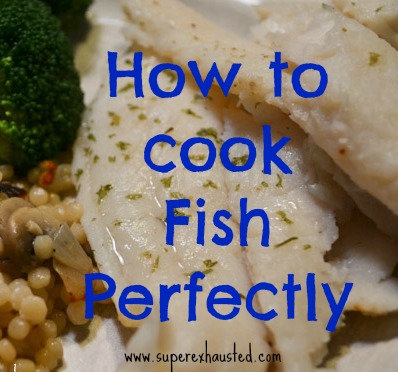 Easy Recipe for Perfect Fish1 1/2 lb of white fish1 teaspoon of butter or oil1 teaspoon of garlic10 mushrooms sliced1 small onion dicedIsrael Pearl  style couscous (I found mine at Target in the ethnic food isle1 can 14oz of chicken broth1 bunch of broccoli or asparagussalt & pepper for fish uncooked fishTools a Ninja cooking system or a pot with steamer basket (I prefer my ninja for simple clean up and cooking method) It is a layered method.Sauté with butter, onions, garlic, and mushrooms in bottom till onions are translucentAdd couscous with 1 can of broth couscousthen layer the vegetable (broccoli or asparagus)season fish and place in mesh steamer basket and place on top of veg/couscous fish layered over the couscousCover and cook for 15-20 mins once fish is donehttp://www.superexhausted.com/2013/03/easy-fish-recipe/